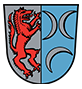 TouristinfoGemeinde BüchlbergHauptstraße 594124 BüchlbergKontakt-DatenerfassungKonzertreihe: „TREFFPUNKT-PLATZKONZERT“(eine Anmeldung pro Haushalt)Die Gemeinde Büchlberg ist aufgrund der gemeinsamen Bekanntmachung der Bayerischen Staatministerien für Gesundheit und Pflege und für Wirtschaft, Landesentwicklung und Energie verpflichtet, persönliche Daten aller Besucher/innen zu erheben, um eine Kontaktpersonenermittlung im Falle eines nachträglichen identifizierten COVID-19-Falles unter den Gästen zu ermöglichen.Name, Vorname 	_________________________________________________Adresse 		_________________________________________________Tel.-Nr.		______________________Personenzahl 		______________________Veranstaltung vom 	______________________                (Datum)Ich versichere, dass ich keinen Kontakt zu SARS-CoV2-Fällen in den letzten 14 Tagen hatte, keine bekannte/nachgewiesene Infektion durch SARS-CoV-2 sowie keine unspezifischen Allgemeinsymptome und respiratorischen Symptome habe. Dies gilt auch für meine Begleitung/-en.Ich/Wir habe(n) die „Schutz- und Hygieneregeln“ zur Kenntnis genommen und werde(n) diese einhalten/akzeptieren.Unterschrift _______________________Informationen zum Datenschutz1.	Identität des Verantwortlichen (Art. 13 Abs. 1 lit. a DSGVO)Landratsamt Passau	Domplatz 1194032 Passau2.	Kontaktdaten des Datenschutzbeauftragten (Art. 13 Abs. 1 lit. b DSGVO)Landratsamt PassauDatenschutzDomplatz 1194032 Passaudatenschutz@landkreis-passau.deTel: 0851 397-7713.	Verarbeitungszwecke und Rechtsgrundlage (Art. 13 Abs. 1 lit. c DSGVO)Wir erheben diese Daten gemäß Art. 6 Abs. 1 lit. e DSGVO i. V. m. Art. 4 Abs. 1 BayDSG, sowie Art. 9 Abs. 2 lit. i DSGVO i. V. m. Art. 8 BayDSG  zur Sicherstellung des Schutzes unserer Mitarbeiter und der gesamten Organisation gegen die konkrete Bedrohung durch das Coronavirus (COVID-19) und zur Nachverfolgung von Infektionsketten zum Schutz der Besucher.4.	Kategorien personenbezogener DatenAls Kategorien personenbezogener Daten werden ausschließlich die auf dem Formular genannten Kategorien genutzt.5.	Dauer der Speicherung Ihre Daten werden nach Beendigung dieses außerordentlichen Ereignisses vollumfänglich gelöscht (Art. 17a DSGVO) 6.	Empfänger oder Kategorien von EmpfängernDie Daten werden nur an die verantwortlichen Fachabteilungen weitergegeben und bei Auftreten einer Infektion einer Ihrer Kontaktpersonen an die zuständigen Behörden (z.B. Gesundheitsamt gem. §§ 16, 17 und 25 Infektionsschutzgesetz). 7.	Übermittlung in ein DrittlandEine Übermittlung der Daten in ein Drittland ist nicht geplant.8.	Ihre RechteSie haben das Recht auf Auskunft über die zu Ihrer Person gespeicherten Daten (Art. 15 DSGVO).Sollten unrichtige personenbezogene Daten verarbeitet werden, steht Ihnen ein Recht auf Berichtigung zu (Art. 16 DSGVO).Liegen die gesetzlichen Voraussetzungen vor, so können Sie die Löschung oder Einschränkung der Verarbeitung verlangen (Art. 17 und 18 DSGVO).Sie haben das Recht, aus Gründen, die sich aus Ihrer besonderen Situation ergeben, jederzeit gegen die Verarbeitung Ihrer Daten Widerspruch einzulegen, wenn die Verarbeitung ausschließlich auf Grundlage des Art. 6 Abs. 1 Buchst. e oder f DSGVO erfolgt (Art. 21 Abs. 1 Satz 1 DSGVO).Weiterhin besteht ein Beschwerderecht bei der zuständigen Aufsichtsbehörde (Art 77 DSGVO)10.	Bereitstellung der personenbezogenen DatenSofern Sie die Bereitstellung der Daten nicht möchten, ist ein Besuch bei uns nicht möglich.11.	AufsichtsbehördeDie zuständige Aufsichtsbehörde für den Datenschutz für unsere Organisation ist:Der Bayerische Landesbeauftragte für Datenschutz (BayLfD)Wagmüllerstraße 1880538 Münchenpoststelle@datenschutz-bayern.de089/212672-012.	Automatisierte Entscheidungsfindung einschließlich ProfilingEine automatisierte Entscheidungsfindung einschließlich Profiling findet nicht statt.